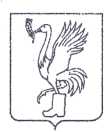 СОВЕТ ДЕПУТАТОВТАЛДОМСКОГО ГОРОДСКОГО ОКРУГА МОСКОВСКОЙ ОБЛАСТИ141900, г. Талдом, пл. К. Маркса, 12                                                          тел. 8-(49620)-6-35-61; т/ф 8-(49620)-3-33-29 Р Е Ш Е Н И Еот __24 февраля____  2022 г.                                                         №  13┌                                                      ┐Об утверждении перечня индикативных показателей по осуществлению муниципальногожилищного контроля  на территории Талдомского городского округа Московской области      В соответствии с частями 2 и 5 статьи 30 Федерального закона от 31.07.2020             № 248-ФЗ «О государственном контроле (надзоре) и муниципальном контроле в Российской Федерации», Федеральным законом от 06.10.2003 N 131-ФЗ "Об общих принципах организации местного самоуправления в Российской Федерации", решением Совета депутатов Талдомского городского округа Московской области от 30.09.2021 N 56 "Об утверждении Положения о муниципальном жилищном контроле  на территории Талдомского городского округа Московской области",  Уставом Талдомского городского округа Московской области, зарегистрированным в Управлении Министерства юстиции Российской Федерации по Московской области от 24.12.2018г. № RU 503650002018001, Совет депутатов Талдомского городского округаРЕШИЛ:1. Утвердить перечень  индикативных показателей по осуществлению муниципального жилищного контроля  на территории Талдомского городского округа Московской области (приложение 1);2. Разместить перечень индикативных показателей по осуществлению муниципального жилищного контроля  на территории Талдомского городского округа Московской области на официальном сайте администрации Талдомского городского округа Московской области.3. Опубликовать настоящее решение в средствах массовой информации и обеспечить его размещение на официальном сайте Талдомского городского округа Московской области.4. Контроль над выполнением настоящего решения возложить на председателя Совета депутатов Талдомского городского округа Аникеева М.И.Председатель Совета депутатовТалдомского городского округа                                                                                М.И. АникеевГлава Талдомского городского округа                                                                                Ю.В. КрупенинПриложение 1к решению Совета  Депутатов Талдомского городского округаМосковской области  от 24 февраля 2022 г. № 13Перечень индикативных показателей по осуществлению муниципального жилищного контроля на территории Талдомского городского округа Московской области.количество плановых контрольных мероприятий, проведенных за отчетный период;количество внеплановых контрольных  мероприятий, проведенных за отчетный период;количество внеплановых контрольных мероприятий, проведенных на основании выявления соответствия объекта контроля параметрам, утвержденным индикаторами риска нарушения обязательных требований, или отклонения объекта контроля от таких параметров, за отчетный период;общее количество контрольных мероприятий с взаимодействием, проведенных за отчетный период;количество контрольных мероприятий, проведенных с использованием средств дистанционного взаимодействия, за отчетный период;количество обязательных профилактических визитов, проведенных за отчетный период;количество предостережений о недопустимости нарушения обязательных требований, объявленных за отчетный период;количество контрольных мероприятий, по результатам которых выявлены нарушения обязательных требований, за отчетный период;10)	количество контрольных мероприятий, по итогам которых
возбуждены дела об административных правонарушениях, за отчетный период;11) сумма административных штрафов, наложенных по результатам контрольных (надзорных) мероприятий, за отчетный период;количество направленных в органы прокуратуры заявлений о согласовании проведения контрольных мероприятий, за отчетный период;количество направленных в органы прокуратуры заявлений о согласовании проведения контрольных мероприятий, по которым органами прокуратуры отказано в согласовании, за отчетный период;общее количество учтенных объектов контроля на конец отчетного периода;количество учтенных объектов контроля, отнесенных к категориям риска, по каждой из категорий риска, на конец отчетного периода;количество учтенных контролируемых лиц на конец отчетного периода;количество учтенных контролируемых лиц, в отношении которых проведены контрольные  мероприятия, за отчетный период;общее количество жалоб, поданных контролируемыми лицами в досудебном порядке за отчетный период;количество жалоб, в отношении которых контрольным органом был нарушен срок рассмотрения, за отчетный период;количество жалоб, поданных контролируемыми лицами в досудебном порядке, по итогам рассмотрения которых принято решение о полной, либо частичной отмене решения контрольного органа, либо о признании действий должностных лиц контрольных органов недействительными, за отчетный период;количество исковых заявлений об оспаривании решений, действий (бездействий) должностных лиц контрольных  органов, направленных контролируемыми лицами в судебном порядке, за отчетный период;количество исковых заявлений об оспаривании решений, действий (бездействий) должностных лиц контрольных органов, направленных контролируемыми лицами в судебном порядке, по которым принято решение об удовлетворении заявленных требований, за отчетный период;количество контрольных мероприятий, проведенных с грубым нарушением требований к организации и осуществлению муниципального контроля и результаты которых были признаны недействительными и (или) отменены, за отчетный период.